 Berwick and DistrictTennis AssociationInc.    A0009310N (Founded 1984)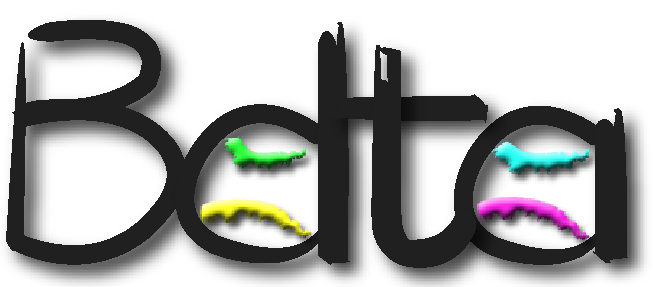 BY-LAWSWinter 2019(Revised Apr 2019)CONTENTSPOLICY STATEMENT	3AUTOMATIC FINES	4BY-LAWS	5ANNUAL GENERAL MEETINGS	5RULES FOR HOME AND AWAY MATCHES AND FINALS	5Singles Rubbers	5Singles Sets	6Doubles Sets	7AFFILIATION	7FEES	7QUALIFICATION AND REGISTRATION OF PLAYERS	8MATCH COMMITTEE	9CONDUCT OF MATCHES	9COURT / WEATHER CONDITIONS	9SUBSTITUTES DURING A MATCH	10BALLS	10POINTS SCORING / RESULT REPORTING	11FORFEITS	12DISPUTES	12PROTESTS	12PLAYER OR OFFICIAL CONDUCT	12FINAL SERIES	13PENNANTS AND TROPHIES	13CLUB FINES	13TENNIS LAWS	14HONORARIUMS	14MATTERS NOT COVERED	14CODE OF DRESS	14TENNIS ETIQUETTE	15CODES OF CONDUCT	16TIE-BREAK PROCEDURE	17BDTA CONTACTS	18CLUB DIRECTORY	18NOTES ON THE USE OF OTHER THAN 4 TEAM MEMBERS	22Doubles Only Sections	22Singles Sections	28POLICY STATEMENTThe Berwick and District Tennis Association (BDTA) is an inclusive association that welcomes and encourages children of all abilities to play tennis. Children with a diagnosed intellectual or physical disability will be allowed appropriate assistance, to help them play and score their matches. The BDTA Executive will work with parents and clubs on an individual basis to give children with disabilities every opportunity to enjoy playing tennis in the BDTA junior competition.The BDTA requires all member clubs to be directly affiliated with Tennis Victoria (By-law 3). In line with Tennis Victoria policy, all clubs are to develop and keep a set of Safeguarding Children Guidelines which are publicised at the club and regularly viewed by committee members, coaches, junior team managers and parents.It is strongly advised that all club committee members and junior team managers have a Working with Children Check, with a copy kept on file and updated regularly as roles change. All coaches must have a Working with Children Check card.Note: The Pakenham Tennis Club has already prepared a set of Guidelines For Working With Children which could be used as a model for your club’s version. A copy can be found at www.bdta.com.au/downloads/. AUTOMATIC FINESTEAM FORFEIT (Other than President’s Shield)	$40.00TEAM FORFEIT (President’s Shield)	$20.00The 3rd forfeit by a team will attract the additional penaltyof elimination for the remainder of the season.TEAM WITHDRAWAL AFTER THE DRAW IS FINALISED	$50.00FAILURE TO REPORT RESULTS BY ON-LINE DEADLINE	$20.00FAILURE TO PROVIDE TIMELY ADVICE TO VISITINGTEAMS OF THE USE OF AN ALTERNATE VENUESECOND AND SUBSEQUENT OFFENCES	$10.00FRIVOLOUS PROTEST	 $ 5.00FAILURE TO SUPPLY AN ADULT UMPIRE (Doubles Sections)	$20.00FAILURE TO PROVIDE THE APPROPRIATENUMBER OF ADULTS FOR A MATCH	$20.00FAILURE OF A CLUB DELEGATE TO ATTEND            (a) GENERAL MEETING	$10.00            (b) ANNUAL GENERAL MEETING	$50.00This fine will be imposed with or without an apology from the offending club.Fines are payable within 30 days.Failure to pay by the due date incurs a late fee of 50% of the fine. Both fine and late fee will then become payable within a further 14 days. If the fine (and late fee) continues to be unpaid, additional fees of 50% will be applied every 14 days.BY-LAWS1.	ANNUAL GENERAL MEETINGS	Order of business shall be:-Declare meeting openRoll call of clubs presentApologiesRead and confirm the minutes of the last Annual General MeetingCorrespondenceTreasurer’s ReportPresident’s ReportScore Secretary’s ReportJunior Coordinator’s ReportVic Tennis ReportElection of Office BearersAdmission of new clubsAmendments to by-laws and constitutionGeneral business2.	RULES FOR HOME AND AWAY MATCHES AND FINALS	Composition of Teams – Type of Play	With all sections of each competition:-An adult must be in attendance with each team and must sign the scoresheet. With doubles section teams, the adult must share the umpiring responsibilities. Non-compliance will result in a $20 fine.Players must be 18 or under for the duration of the season. See also 5 (l) re postponed finals.For 10 and 8 team sections there will be 14 home and away matches followed by a two week final series. For 6 team sections there will be 15 home and away matches followed by a one week final series. Round 15 will be played simultaneously with the semi-finals of the 10 and/or 8 team sections.Singles Rubbers (Unisex)  –  Two to four playersMatches consist of two singles rubbers followed by one doubles rubber. The rubbers consist of two advantage sets with a 7 point tie-break at 6 all. If the rubber is tied, a 10 point match tie-break will be played. If there are more than two players, numbers 3 and 4 only play the doubles rubber. The two playing singles must play in their position relative to each other. For example if the No.1 player is not playing singles, the No.2 player plays in the No.1 position, and so on. If a team is unable to field at least 2 players, it shall forfeit the match. If playing singles any emergency must play in order as decided by the club when he/she was registered. Refer to by-law 9 for all rules regarding emergencies. The playing order may be changed (emergencies included) once in writing during the first five rounds after which it is fixed. In all cases, the order is fixed from Round 6. Matches are decided on rubbers. Finals matches are to be played to completion. Even though adults are required to be present, the players are to umpire themselves.  Where a player has a diagnosed intellectual or physical disability, that player will be allowed appropriate assistance with scoring in all matches including finals. 	Singles Sets (Unisex)   – Minimum four players.Matches consist of four singles and four doubles sets. Singles players must be in their nominated position from the start of the season. If there are more than four in a team, the four playing singles must play in their position relative to each other. For example if the No.1 player is not playing singles, the No.2 player plays in the No.1 position, the No.3 player plays in the No.2 position and so on. In an emergency situation, a team is permitted to field only three players. In that situation, three sets (two doubles and one singles) will be forfeited. The three must play in their relative positions, but it is up to the club whether a player moves up to fill the gap left by the missing player. For example if the No.3 player is absent, the No.4 player is not required to move up to the No.3 position, he/she may play in his/her regular position and in that event, the team would forfeit the No.3 singles set. Exception: If both sides have only three players, then the lower ranked players must move up to occupy the top three positions. If a team is unable to field at least 3 players, it shall forfeit the match. Any emergency must play in order as decided by the club when he/she was registered. Refer to by-law 9 for all rules regarding emergencies. The playing order may be changed (emergencies included) once in writing during the first five rounds after which it is fixed. In all cases, the order is fixed from Round 6.	Order of play – home team first:	Doubles – 1st pair v 1st pair; 2nd pair v 2nd pair	Singles – 1 v 1; 2 v 2; 3 v 3; 4 v 4	Reverse Doubles – 1st pair v 2nd pair; 2nd pair v 1st pairIn a match, no player having played in the 1st doubles pair may play in the 2nd doubles pair and vice versa, in the reverse doubles (no one should play the same doubles opponent twice in the same match). Exception: If both teams have only 3 players the playing order shall be Doubles 1st pair, 1+2 v 1+2, 2nd pair, 3+4 v 3+4 set is voidSingles 1 v 1, 2 v 2, 3 v 3Doubles 1st pair, 1+3 v 1+3, 2nd pair, 2+4 v 2+4 set is voidDoubles sets are six games straight and singles sets are advantage with a 7 point tie-break at six games all. All matches are decided on sets won, if sets are equal, then games, if sets and games are equal, the match is drawn. In finals, all sets are advantage with a 7 point tie-break at six games all. If scores are drawn, the team managers nominate two players (any combination) to play a 10 point tie-break decider. Even though adults are required to be present, they do not need to be on the court. The players are to umpire themselves. For Sunday singles sections, Adult umpires are required for the first half of the season. From round 8 on, players are required to umpire themselves. Where a player has a diagnosed intellectual or physical disability, that player will be allowed appropriate assistance with scoring in all matches including finals.	Doubles Sets (Unisex) – Minimum four players, Sunday morning.	Matches consist of six doubles sets played in the following order:-1&2 v 1&2; 3&4 v 3&4; 1&3 v 1&3; 2&4 v 2&4; 1&4 v 1&4; 2&3 v 2&3. If more than four team members play in the match, players 5 and 6 should replace 1, 2, 3 or 4 in one or more sets. The basic set order (above) should not be changed, so players 1, 2, 3 and 4 should not be replaced by 1, 2, 3 or 4. No team member shall play more than one set with the same partner. No team member shall play more than one set in the same set pair (sets 1&2, 3&4, 5&6). In an emergency situation, a team is permitted to field only three players. In that situation, the three sets that would have been played by the fourth player will be forfeited. If both teams have only 3 players, the sets normally played by the fourth player shall be void. If a team is unable to field at least 3 players, it shall forfeit the match. Sets are six games straight with a sudden death point played at deuce (no advantage point).and it is the receiver’s choice as to which side the the ball is served. Matches are decided on sets won, if sets are equal, then games, if sets and games are equal, then the match is drawn. In finals, if scores are drawn, the team managers nominate two players (any combination) to play a 10 point tie-break decider. Adults are required to umpire all matches.3.	AFFILIATION	All clubs must be affiliated directly with Tennis Victoria.4.	FEESThe entry fee is thirty-five dollars ($35) per team. In addition, each club must 	pay an annual affiliation fee of fifty dollars ($50).5.	QUALIFICATION AND REGISTRATION OF PLAYERS	(a)	Clubs shall enter teams in order of club grading, on the entry form 			provided by the association.	(b)	Any additional names and birth dates submitted for registration after completion of 	team grading will be subject to individual grading and possible non-registration. Space is provided on the scoresheet for the new player’s details. See also 11(f).	(c)	A player must play in at least three matches to be eligible for finals. In exceptional circumstances, a club may approach the executive for a dispensation usually before the final series commences. For Singles and Doubles sections, the three matches do not have to be played in any particular team. Matches played in a Doubles section will be included for Singles qualification and vice versa. As the President’s Shield is a separate competition, the three qualifying matches must be played in that competition.	(d)	A player who has played four matches in a team is not permitted to play in a lower section or in another team in the same section.	(e)	A player who has played less than four matches may drop one section from the original grading (or play in another team in the same section). Any further downward alteration to a player’s grading will require a permit from the association.	(f)	If a player plays four times in a higher section (or sections), that player will be automatically regraded to the higher section (or to the lowest of the higher sections played). For example, a Section 10 player filling in twice for Section 8 and twice for Section 6 would be regraded to Section 8. If the new team is in a Singles section, the player would become the lowest ranked member of the team. See also 5(k).	(g)	All players registered must be financial members of the club 	that			registered them.	(h)	No player shall transfer from one club to another during the currency of a competition without the consent of the association, and then only if he/she has obtained clearance from the club which registered him/her. Seven days’ notice of such application together with the clearance certificate must be given to the association secretary. For the purpose of the by-law, “the currency of a competition” includes the period from the official entry closing date for that competition.	(i)	No player who plays in another association whose matches are played concurrently on Saturday or Sunday mornings may play in a BDTA competition (on the same day) in the same season without a permit from the executive of the association. 	(j)	No player shall compete in more than one BDTA finals match listed in the same round. Any team that uses a fill-in from a lower team in a final will be penalised if that fill-in subsequently plays in his or her own team’s same round final. This does not preclude a Sunday player from filling in as an occasional emergency in a Saturday Singles team on the same weekend for a home and away match.	(k)	If a Doubles player plays four times as an emergency in the Singles competition, that player will automatically be regraded and no longer be eligible to play in the Doubles competition for the remainder of the season. The player will become the lowest ranked member of the lowest Singles team in which he played. This will not necessarily disqualify the player from entry to the Doubles competition in subsequent seasons if so graded.	(l)	In the event of any interruption or postponement, all finals matches 		whenever played or continued shall be deemed to be played on the 		day originally listed and only players eligible to play on the original 			day shall be eligible to play.6.	MATCH COMMITTEE	The match committee shall be responsible for grading players, 	emergencies and teams and shall do all things it shall consider 	necessary or desirable to conduct the fixtures with the exception of 	disputes which shall be adjudicated by the executive committee. The 	match committee shall be subjected to the executive committee.7.	CONDUCT OF MATCHES	(a)	All matches shall start at 8.00 am sharp Saturday and 9.00 am sharp 		Sunday (unless otherwise mutually arranged) with a grace period of 		15 minutes, and will continue until completed or 12.30 pm. Hit up 			time is to be limited to a maximum of 	five minutes at the start of 			each player’s first set. Play shall be continuous thereafter.	(b)	Penalties for late starting shall be loss of the first set after 15 minutes 		or the first two sets where two courts are available. After 30 minutes 		a team may be called on to commence the second set (or third and 		fourth sets where two courts are available). If unable to do so, the 			opposing team may claim the sets to love. If the match has not 			started within one hour, the team not in default may claim the match 		on forfeit.	(c)	Where a match is in progress, and a player is absent when due to 			play, his/her set will be forfeited after five minutes.8.	COURT / WEATHER CONDITIONS	(a)	Teams must assemble at the court for matches unless otherwise 			mutually arranged by team managers.* If play has not commenced 		within 1¼ hours of the stipulated start time, the match may be 			abandoned by either team.* Home Clubs/Teams: If you know in time that play will not be possible, ring your opposition before 7:30am Saturday or 8:30am Sunday to let them know not to come. Away Teams: Do not ring your opposition – they will be busy. If you have not heard before 7:30am Saturday or 8:30am Sunday, go to the venue ready to play.	(b)	Where a match is stopped due to weather or court conditions, both 		teams must agree before the match is abandoned. However if play 		has not resumed within 1½ hours, either team may abandon the 			match.	(c)	In all cases the court supervisor shall have the final say regarding 			court playability.	(d)	On days of extreme heat, before play can be stopped, both teams must agree. Exception: When the temperature at the venue reaches 34ºC all play must cease. To find your venue’s temperature, enter “temp” and the venue’s town name into Google. Alternately check the temperature at Scoresby.	(e)	On very cold days, if the temperature at the venue is 3.0ºC or less at 9:00am there will be no play in doubles sections.	(f)	Play may be stopped in the case of bush fires or other emergencies.9.	SUBSTITUTES DURING A MATCHIn the event of a player sustaining an injury during a set or rubber, and being unable to continue, the remaining games of the set or rubber will be forfeited. Should no eligible substitute be available within 30 minutes for any of the un-played sets or rubbers, these shall also be forfeited. To be eligible, a substitute must be registered and fulfil all the criteria set out in 5(c) through to 5(j). In addition, in singles, the substitute must play in his/her nominated order. This means that a substitute from the section above, subject to 5(e), should play as No.1, a substitute from a section below 	should play as No.4 and another team member (not scheduled to play singles that match) should play in his/her normal position relative to the other players. In the event a substitute is from another team in the same section, subject to 5(e), he/she should play in the position closest to club grading with relation to the other players. See also 11(f).10.	BALLS	(a)	In all rubbers matches and Sections 1 to 6 of the Singles Sets competition, the home team shall provide two pairs of 	approved new balls for all home and away matches.	(b)	In all other competitions, the home team shall provide two pairs of 			good used balls for each home and away match.	(c)	In finals, each team shall provide one pair of approved new balls.	(d)	All doubles sections and the lowest singles section will use low compression (green) balls.11.	POINTS SCORING / RESULT REPORTING In all rubbers matches one point is awarded for each rubber. In all other matches one point is awarded for each set and in all matches three points are awarded for a win. If a match is unfinished, points for any unfinished set or rubber are split between the two teams. If a match is undecided or drawn, the win points are split between the two teams.If, after one written warning, a player is in violation of the Dress Code in subsequent matches, any sets played by the offending player will be forfeited to love. If this applies to both teams in any sets, neither team will be awarded the points for those sets.In the Rubbers and the Singles Sets competitions, if a player plays below his/her nominated position in a singles set or rubber, that set or rubber shall be forfeited to love. If this applies to both teams in any set or rubber, neither team will be awarded the points for that set or rubber.In the Singles Sets and Doubles competitions, if a team is in breach of the doubles pairing rules in any set, that set shall be forfeited to love. If this applies to both teams in any set, neither team will be awarded the point for that set.All match results, including forfeits and washouts, must be entered via Club Zone before 3pm on the Monday following the match. The system will not allow entries after this time.  If you miss the deadline, your results will have to be entered by the Score Secretary. Failure to enter results by the deadline will incur a $20 fine. For the last home and away match and for semi and preliminary finals, the deadline for result entry is 10pm on the Sunday. If there are washed out finals, completed later than the Club Zone deadline those results will have to be entered by the Score Secretary. If a player is not previously registered in a team his or her details 	     must be entered along with the match result. Space is provided for      late registrations on the scoresheet. This also applies to 		     emergencies borrowed from other teams who have not played in that team previously.Scoresheets must be signed by both captains and retained by the club until the start of the following season. In the event of a disputed score, the scoresheet must be forwarded to the Score Secretary immediately. The yellow copy in the result book is to be handed to the away team at the conclusion of the match. Where the match has been called off by phone (washout, heat-out, civil emergency) and the teams do not attend the court, both sides are to use the by Ph link to record player names.Points will be withheld pending receipt of late match results..12.	FORFEITS	(a)	A team winning by forfeit will be deemed to have 	won all sets to love 		and be awarded maximum points for the match. Members of that  			team shall be deemed to have played the match and receive credit 		towards finals eligibility. The Club whose team forfeited shall be fined 		$40. If the forfeit is given over the phone, the team receiving the 			forfeit should use the by Ph link to record their player names.	(b)	A team forfeiting three matches will be withdrawn by the executive 			for the remainder of the season. All matches against that team shall 		be considered byes.13.	DISPUTES	All disputes shall be dealt with by the executive committee. Parties to all 	disputes shall, after presenting their case, retire from the meeting whilst a 	decision is reached.14.	PROTESTS	(a)	All protests must be lodged with the association secretary within 48 		hours of the match concerned. A telephone message will be 				accepted provided the written protest is in the hands of the 				association secretary by noon on the Wednesday following the 			match (accompanied by a deposit of $5 which shall be forfeited to 			the Association if the protest is deemed frivolous).	(b)	The affected team is to be advised of the intended protest by a note 		on the scoresheet.	(c)	The protesting club shall forward a copy of their protest to the other 		club by noon on the Wednesday following the match.15.	PLAYER OR OFFICIAL CONDUCTMisdemeanours of any nature by a player or official during any match may be reported. Such reports must first be noted on the	scoresheet thus indicating to the opposing team that the matter will be reported to the association. Further, a letter conveying full details from the club secretary must be in the hands of the association secretary seven days from the date of that match. Such players and/or officials 	involved must attend meetings as requested by the executive 	committee.	The executive may:	(a)	Suspend, disqualify or expel persons as a consequence of their 			misdemeanours;	(b)	Impose a fine on the club for a breach of conduct.Upon a determination being made to disqualify a player, that player shall be ineligible for further competition during the period of disqualification. A club shall forfeit any points won in the competition by it during any matches in which a disqualified player takes part. The association secretary shall notify the club secretary in writing of that decision within seven days.16.	FINAL SERIES	(a)	For 8 and 10 Team Sections (Two Week Series):		Semi-finals:	1 – No.1 v No.4			2 – No.2 v No.3		Grand final:	Winner of semi-final 1 v winner of semi-final 2.		.		For 6 Team Sections (One Week Series):		Grand final:	No.1 v No.2	(b)	If possible, most finals will be played at large venues (e.g. Casey TC, Casey Fields TC, Pakenham Regional TC), Matches between teams from the same club may be played at that club if requested.	(c)	For doubles sections, each team is to provide two adult umpires. For 		singles sections, each team is to nominate one adult as the person 		to settle disputes if necessary. There is no need for those adults to 		be in the court enclosure as the players are to umpire themselves. 			Failure of a team to provide the appropriate number of adults incurs 		a $20 fine.	(d)	All finals matches will be played on the same day of the week as the 		home and away matches.	(e)	If there is no spare weekend, and a final is washed out, that final will be played at a mutually agreed time, and if necessary, venue.17.	PENNANTS AND TROPHIES	Pennants and trophies will be provided by the association for the winners 	and runners up in each section.18.	CLUB FINES	(a)	The association executive as provided for in the constitution shall 			be empowered with the setting of the actual fines applicable for 			breaches of the association by-laws.	(b)	Whenever possible the current fines will be published in the official 		handbook. This list of breaches and associated fines is on page 3.	(c)	The association executive has the right to introduce fines for 				additional breaches at any time as required to effectively conduct the 		pennant competition. Any additional fines introduced will be 				announced to all clubs at the first available opportunity.19.	TENNIS LAWS	The laws of tennis as adopted by Tennis Victoria shall apply to all 	matches except where modified in these rules.20.	HONORARIUMS	The executive and committee members of the association shall act in an 	honorary capacity except that honorariums may be paid to those officers 	as determined by the members at the Annual General Meeting and shall 	be paid for the preceding year.21.	MATTERS NOT COVERED	Any matters not provided for in these rules shall be determined by the 	executive committee whose decision shall be final and shall be taken 	and acted upon as binding to all clubs.CODE OF DRESSThe executive of the Berwick and District Tennis Association asks every club to advise their players of the Code of Dress that will be enforced. Checks will be made at matches and any incorrectly attired player will be reported. Persistent breaches will incur penalties.Track suits are only permitted for warm ups and in cold weather. Only recognised coloured tennis attire and footwear are permitted. Girls must wear a dress OR shirt with skirt or shorts at all times. Boys must wear shorts and a shirt at all times. Skins or leggings can be worn.Singlets, tank tops, “granny-tops”, multi-coloured shirts, cargo shorts, board shorts, bike shorts, football shorts or socks, ripple-sole or black soled shoes, shoes with heels and cross trainers are definitely NOT PERMITTED.TENNIS ETIQUETTEON THE COURT:1.	It is your obligation to call all balls on your side, to help your opponent to 	make calls when the opponent requests it and to call against yourself 	(with the exception of the first serve) any ball that you can clearly see out 	on your opponent’s side of the net.2.	If you have any doubt if the ball is out or good, you must give your 	opponent the benefit of the doubt and play the ball as good. You should 	not play a let.3.	In doubles, when returning service, the partner of the receiver should call 	the service line for him/her, with the receiver calling the centre and side 	lines.4.	Any “out”, “let” or “fault” call must be made instantaneously (that is before 	either an opponent has hit the return or the return has gone out of play). 	Otherwise the ball continues in play.5.	If you call a ball “out” and then realise it was good, you should correct 	your call.6.	Do NOT enlist the aid of any spectators in making line calls.7.	If players cannot agree on the score, they may go back to the last score 	on which there was agreement and resume play from that point.8.	Players are prohibited form checking ball marks on their opponent’s side 	of the net.9.	Wait until the point is over before walking behind the court where a match 	is in progress.10.	To retrieve a ball from another court or to return a ball to another court, 	wait until the players have completed the point.11.	Do not stall, sulk, complain or practice gamesmanship.CODES OF CONDUCTPARENTS1.	Encourage children to take part 	if they are interested. If they 	are not, don’t force them.2.	Focus on playing the game, 	reduce the emphasis on 	winning. Teach children that an 	honest effort is just as 	important as winning.3.	Encourage children to play by 	the rules.4.	Never ridicule or scold a child 	for making a mistake or losing 	a game.5.	Remember children are 	involved in sport for their 	enjoyment, not yours.6.	Remember a child learns by 	example. Applaud good play by 	all teams.7.	If you disagree with an official, 	raise the issue through the 	appropriate channels 	rather 	than in public. Remember that 	most officials are volunteers.8.	Support all efforts to remove 	verbal and physical abuse from 	sporting activities.9.	Avoid the use of gender based 	derogatory language.SPECTATORS1.	Remember children play sport 	for fun. They are not playing to 	entertain spectators. They are 	not miniature professionals.2.	Applaud good performances 	from each team. Congratulate 	all players regardless of the 	outcome.3.	Respect the officials’ decisions.4.	Never ridicule or scold a child 	for making a mistake during a 	competition.5.	Condemn use of violence in 	any form, be it by spectators, 	coaches, officials or players.6.	Show respect for your team’s 	opponents. Without them there 	would be no game.7.	Encourage players to follow the 	rules and officials’ decisions.8.	Demonstrate appropriate social 	behaviour by not using foul 	language, or harassing players, 	coaches or officials.9.	Avoid the use of gender based 	derogatory language.TIE-BREAK PROCEDUREThe following system is to be used in a tie-break game. No other is permitted.Singles	(a)	A player who wins seven points and leads by a margin of at least two  		points shall win the game and the set. If the leading player on 			winning seven points does not lead by at least two points, the game 		will continue until there is a margin of two points.	(b)	The player whose turn it is to serve shall be the server for the first 			point. His opponent shall be the server for the second and third 			points after which each player shall serve alternately for two 				consecutive points until the winner has been decided.	(c)	From the first point, each serve shall be delivered alternately from 			the right and left courts.	(d)	Players shall change ends after each six points and at the 				conclusion of the tie-break game.	(e)	The tie-break game shall count as one game.Doubles	In doubles the procedure for singles shall apply. The player whose turn it 	is to serve shall be the server for the first point. Then each player shall 	serve in rotation for two points in the same order as previously in that set 	until the winning pair has been decided.Rotation of ServiceThe player (or doubles pair) who served first in the tie-break game shall receive service in the first game of the following set.Tie-Break Set This replaces the third set in a “best of two sets” match. It is similar to the tie-break game but the winner requires a minimum of ten points with a two point margin. For doubles, as this is a new set, each pair may change their first server and/or receiving sides if required.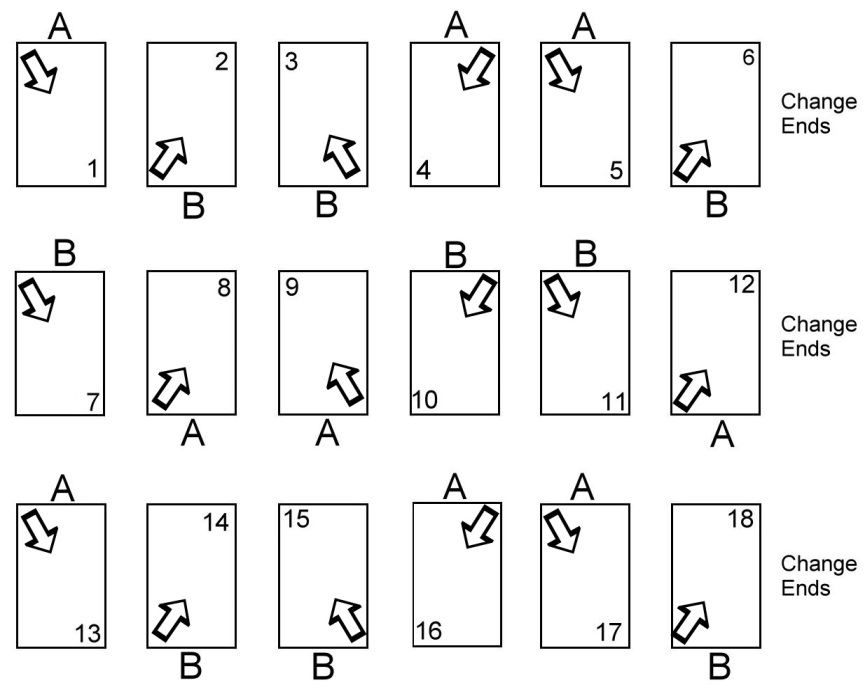 BDTA CONTACTSPRESIDENT: VICE PRESIDENT: Allison Miller, 0408 332 929		                  gaamm@bigpond.comSECRETARY: Sue Walkerden, 0425 857 844                         bdtasec@gmail.comTREASURER: Christopher Spencer, 0422 440 638  		           faultlesstennis@icloud.comSCORE SECRETARY: Barry Palmer, 0409 006 164                                      illowra2@hotmail.comDRAWS: PENNANT COORDINATOR: CLUB & COURT DIRECTORYBEACONHILLS (PAK):		Melway Ref: 317 A4Courts: 10 Synthetic Grass Beaconhills College Valley Campus, Toomuk Valley Road, PakenhamJuniors: Quentin Fitzsimmons, 0449 922 661, quentin.fitzsimmons@beaconhills.vic.edu.au BEACONSFIELD:		Melway Ref: 111 J10Courts: 4 Porous & 5 Synthetic Grass Recreation Reserve, Emerald Road, BeaconsfieldJuniors: Mark Gelderbloem, 0411 495 251, beaconsfieldjtc@gmail.comBERWICK:		Melway Ref: 111 F6			9796 1698Courts: 3 Plexipave & 4 Synthetic GrassArch Brown Reserve, Buchanan Road, BerwickOutside Venue: Pakenham Regional Tennis Centre (see below)Juniors: Allison Miller, 0408 332 929, gaamm@bigpond.comCLYDE:			Melway Ref: 134 K8			5998 9008Courts: 6 PlexipaveRecreation Reserve, Pattersons Road, ClydeJuniors: Brandon Neale, 0427 399 703, brandon.neale@hotmail.com		Vaughan Smith, 0429 140 076, smithvs@bigpond.comCRANBOURNE		Melway Ref: 134 E7			5995 2866Courts: 2 Plexpave & 10 Synthetic ClayCasey Fields Tennis Centre, Berwick – Cranbourne Road, Cranbourne EastOutside Venue. Grant Street, Cranbourne (see below)Juniors: Paul Kleverlaan, 0417 741 166, paul@courtcoverage.com.au		Ben Goltz, 0407 846 007, ben@courtcoverage.com.auDEVON MEADOWS:		Melway Ref: 138 D5			5998 2302Courts: 2 Plexipave & 4 Synthetic ClayGlover Recreation Reserve, Browns Road, Devon MeadowsJuniors: Monique Fielding, 0434 611 448, dm.tenniscoaching@gmail.comFOUNTAIN GATE:		Melway Ref: 110 B4			9796 6137Courts: 4 Synthetic Clay & 2 Synthetic GrassRaven Crescent, Narre WarrenJuniors: Peter Jedrys, 0405 109 861, pjedrys.oracletennis@gmail.comGLOUCESTER:		Melway Ref: 111 D9Courts: 4 PlexipaveSt Margaret’s School, Gloucester Avenue, BerwickJuniors: Allison Miller, 0408 332 929, allison@set4tennis.com.auGRANT STREET:		Melway Ref: 133 J6			5996 6759Courts: 6 PorousGrant Street, Cranbourne (2nd drive on left)Grant Street may be used as an outside venue by Cranbourne.Affected clubs will be notified.HALLAM UNITED:		Melway Ref: 128 C9			(PLAYING AT SANDHURST)Courts: 3 PlexipaveSandhurst Golf Club, Clubhouse Lane, SandhurstJuniors: Chris Spencer, 0422 440 638, faultlesstennis@icloud.comHARKAWAY:		Melway Ref: 109 C12Courts: 2 Plexipave & 2 Synthetic GrassDalton Reserve, King Road, HarkawayJuniors: Alex Hogan, 0430 946 666, alex@acceleratetennis.com.auLANG LANG:		Melway Key Map Page 18 r18Courts: 4 PlexipaveDick Jones Park, Westernport Road and Rosebury Street, Lang Lang Juniors: Elizabeth Wilson, 0439 675 669, wilson.elizabeth.h@edumail.vic.gov.auNARRE WARREN:		Melway Ref: 110 K9  			9702 0310Courts: 2 Plexipave & 10 Synthetic GrassCasey Tennis Centre, Sweeney Reserve, 70 Melzak Way, BerwickJuniors: Sheyenne Algama, 0424 967 968, juniorcon.nwtc@gmail.comNARRE WARREN NORTH:	Melway Ref: 108 G5Courts: 6 Synthetic GrassRecreation Ground, A’Beckett Road, Narre Warren NorthJuniors: Damien Failla, 0438 254 069, damien.failla@hotmail.comNARRE WARREN SOUTH:	Melway Ref: 130 A1			9703 0754Courts: 6 Synthetic ClaySchool Court, Narre Warren SouthJuniors: Sue Walkerden, 0425 857 844, nwstennis@gmail.comOFFICER:		Melway Ref: 214 K3Courts: 6 PlexipaveRecreation Reserve, Starling Road, OfficerOutside Venue: Pakenham Regional Tennis Centre (see below)Juniors:	Chris Millidonis, 0404 077 673, aceactivetennis@dcsi.net.auPAKENHAM:		Melway Ref: 317 E7			5941 4732Courts: 6 Synthetic GrassAnderson Street, PakenhamOutside Venue: Pakenham Regional Tennis Centre (see below)Juniors: Tina Fahey, 0414 938 681, ptfence@tpg.com.auPAKENHAM REGIONAL TENNIS CENTRE:				5940 8510Courts: 18 Plexipave		Melway Ref: 317 F11Webster Way, PakenhamJuniors: Steven Bruni, 0413 391 353, steven.bruni@alignedleisure.com.auBerwick, Officer and Pakenham may also use the PRTC as an outside venue.TOORADIN:		Melway Ref: 149 K9Courts: 5 Synthetic ClayRecreation Reserve, South Gippsland Highway, TooradinEnter via Stumblers LaneJuniors: Giselle de Bartolo, 0412 385 735, giselled_1987@hotmail.comUPPER BEACONSFIELD:	Melway Ref: 210 J11			5944 3071Courts: 6 Porous & 1 Synthetic GrassSutherland Park, Stoney Creek Road, Upper BeaconsfieldJuniors: Mark Bellgrove, 0430 421 234, mark.bellgrove@monash.eduALTERNATE VENUESBERWICK, OFFICER & PAKENHAM:Some home matches may be played at the Pakenham Regional Tennis Centre. Affected clubs will be notified.CRANBOURNE:Some home matches may be played at the Grant St, Cranbourne courts. Affected clubs will be notified..NOTES ON THE USE OF OTHER THAN 4 TEAM MEMBERSIt is possible using up to 6 team members for each member to play at least 2 sets. Any more than 6 (in theory up to 12 can play) and the number of sets played drops to 1 for at least 1 team member.Doubles Only SectionsThe basic 4 player, pairing arrangement (1&2 v 1&2, 3&4 v 3&4, etc.) should be maintained. In an emergency, a team is permitted to field only 3 players. They occupy the top 3 places and #4’s sets are forfeited.Only change a player number if you are replacing it with the number of an “extra” team member (5, 6). Do not move 1, 2, 3, or 4 around. The pairing arrangement is only to be changed by replacing a number from 1 to 4 with 5 or 6.No one is to play more than 1 set with the same partner.Even though in the standard match each player follows his or her opposite number (#1 plays 3 sets against #1 and so on), this does not apply to extra players (#5 does NOT have to play any of his or her sets against #5).The sets are in 3 groups of 2 sets. So that play on 2 courts is always possible do not substitute with #5 or #6 any more than once (each) in each of the 3 groups – the reporting system used by BDTA will not permit otherwise.Some Examples		  (4 Players)		5 Players			6 Players 		Set 1	(1 & 2)	Player 1 & Player 2	Player 1 & Player 2		Set 2	(3 & 4)	Player 3 & Player 5	Player 3 & Player 4		Set 3	(1 & 3)	Player 1 & Player 3	Player 5 & Player 6		Set 4	(2 & 4)	Player 2 & Player 4	Player 2 & Player 4		Set 5	(1 & 4)	Player 5 & Player 4	Player 1 & Player 6		Set 6	(2 & 3)	Player 2 & Player 3	Player 5 & Player 3		  (4 Players)		5 Players			6 Players		Set 1 (1 & 2)	Player 1 & Player 2	Player 1 & Player 2		Set 2 (3 & 4)	Player 3 & Player 4	Player 3 & Player 4		Set 3 (1 & 3)	Player 1 & Player 5	Player 1 & Player 5		Set 4 (2 & 4)	Player 2 & Player 4	Player 2 & Player 6		Set 5 (1 & 4)	Player 1 & Player 4	Player 1 & Player 4		Set 6 (2 & 3)	Player 2 & Player 3	Player 5 & Player 3The examples above represent legal substitution using 1 or 2 extra players.The following examples demonstrate substitutions that are not permitted. In Case 1 #5 played with #3 twice. In Case 2, #1 and #2 were illegally swapped in the last 2 sets (probably to avoid #5 playing with #1 twice). (4 Players)		    Case 1		         Case 2 		      Case 3Set 1	(1 & 2)  Player 1 & Player 2 | Player 1 & Player 2 | Player 5 & Player 2Set 2	(3 & 4)  Player 3 & Player 5 | Player 3 & Player 4 | Player 3 & Player 5Set 3	(1 & 3)  Player 1 & Player 3 | Player 1 & Player 5 | Player 1 & Player 6Set 4	(2 & 4)  Player 2 & Player 4 | Player 2 & Player 4 | Player 6 & Player 4Set 5	(1 & 4)  Player 1 & Player 4 | Player 2 & Player 5 | Player 1 & Player 4Set 6	(2 & 3)  Player 5 & Player 3 | Player 1 & Player 3 | Player 2 & Player 3In Case 3, even though #5 and #6 only played once with each of their partners, they restricted the ability to use two courts by being in the same pair of sets so these substitutions would be rejected by the Association’s on-line reporting system.There are a few illustrations of correct pairing proceedure on the following pages. They are by no means complete but do provide one example for every situation.Home Doubles Side With 5 Players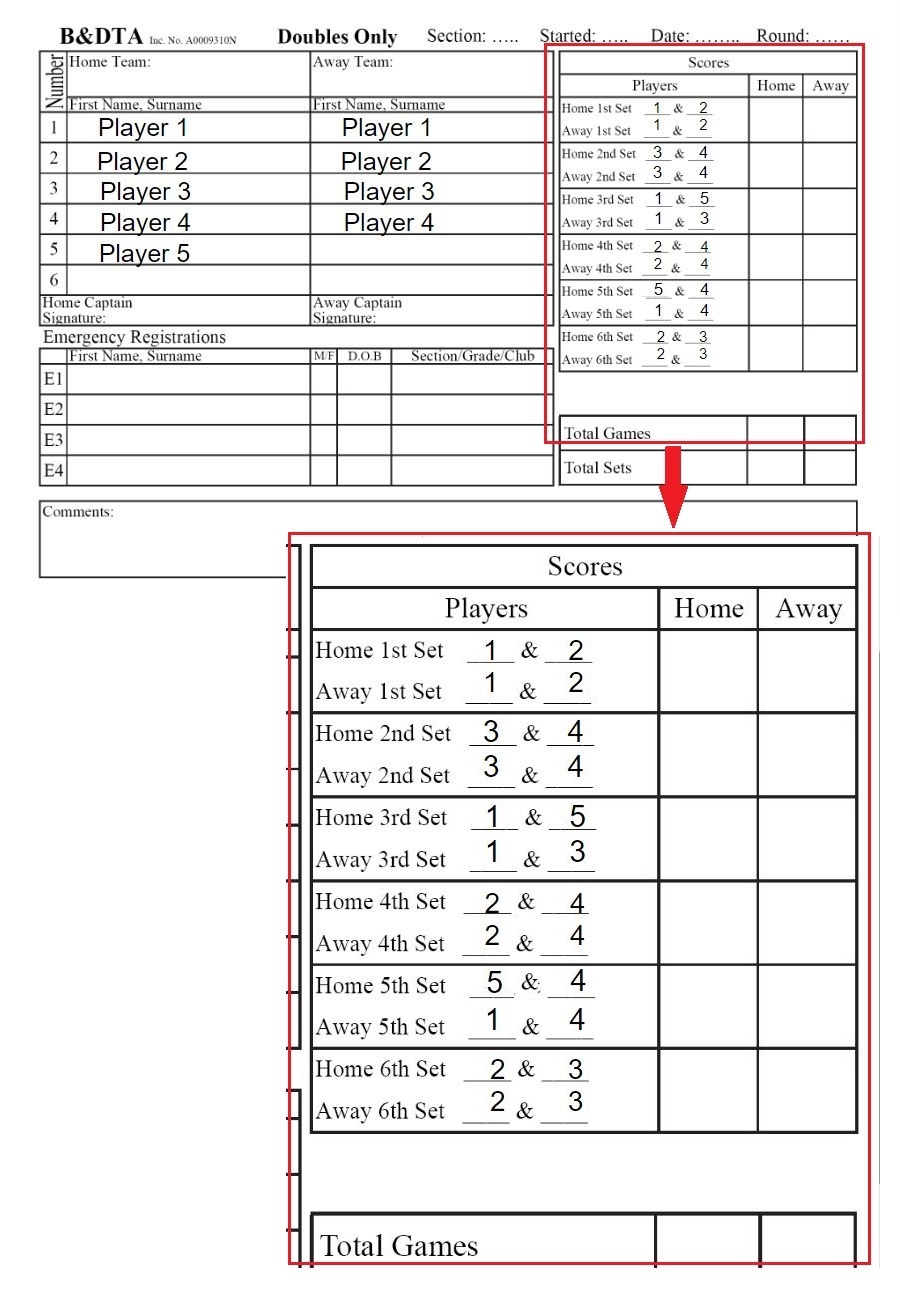 Away Doubles Side With 5 Players.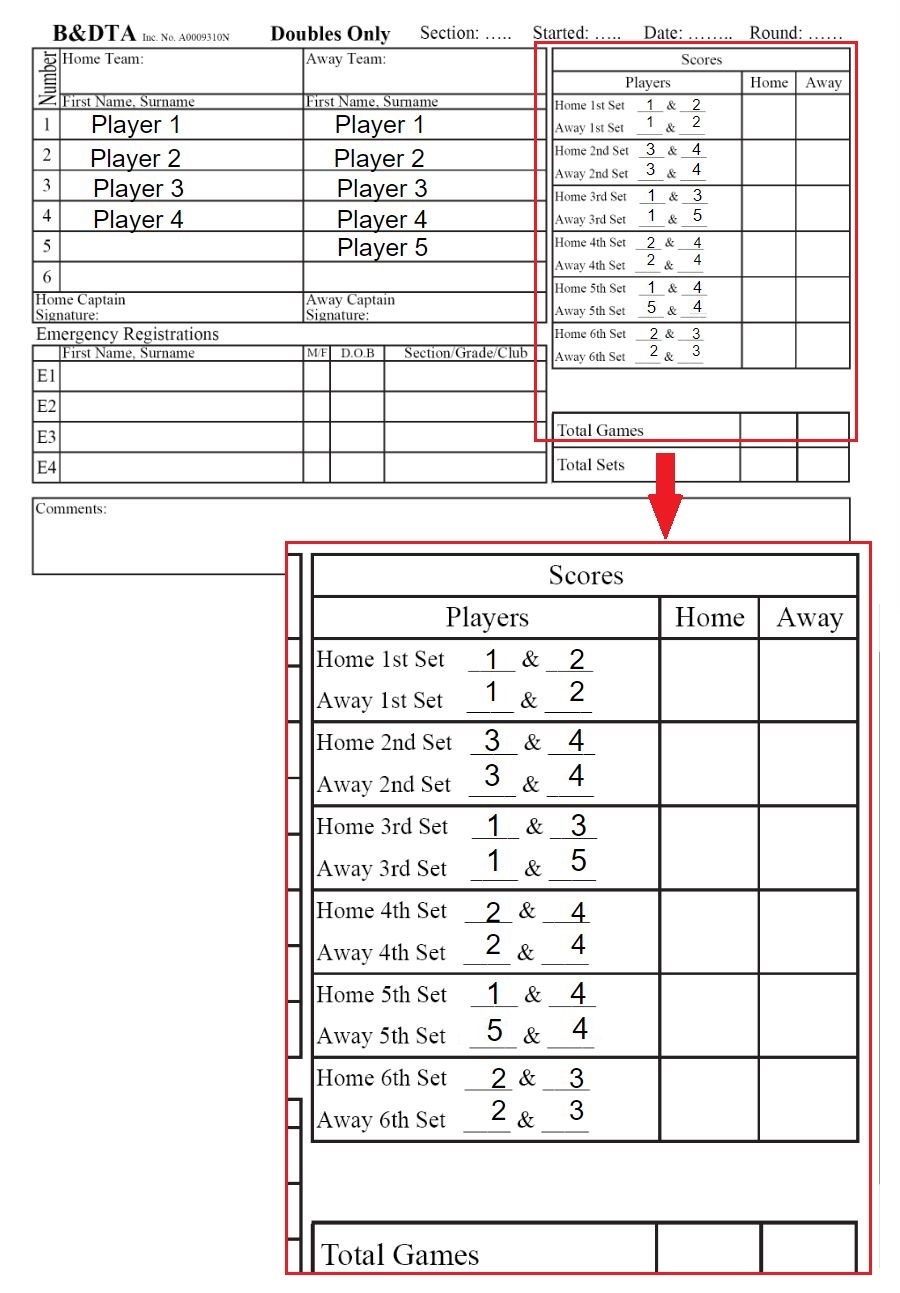 Home Doubles Side With 6 Players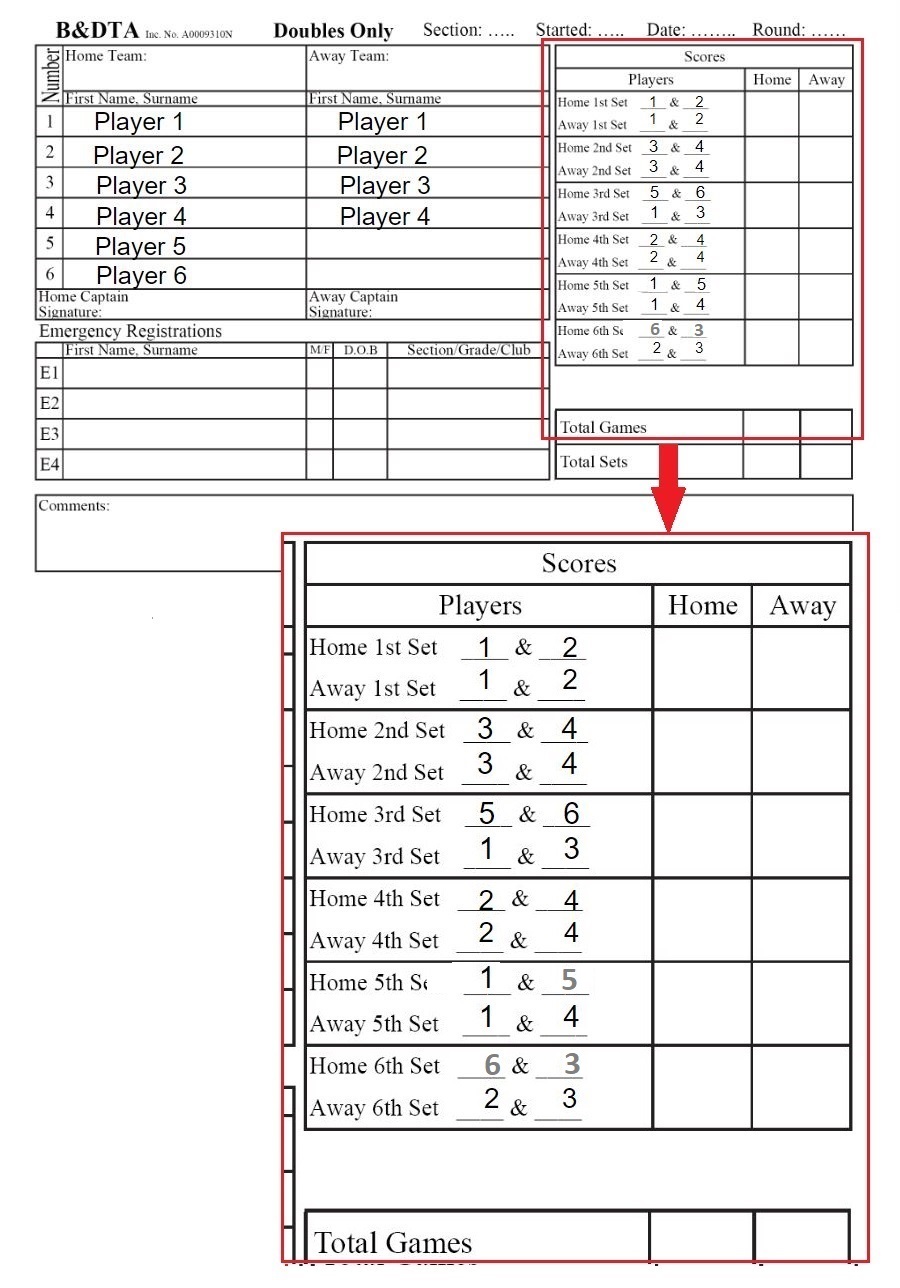 Away Doubles Side With 6 Players.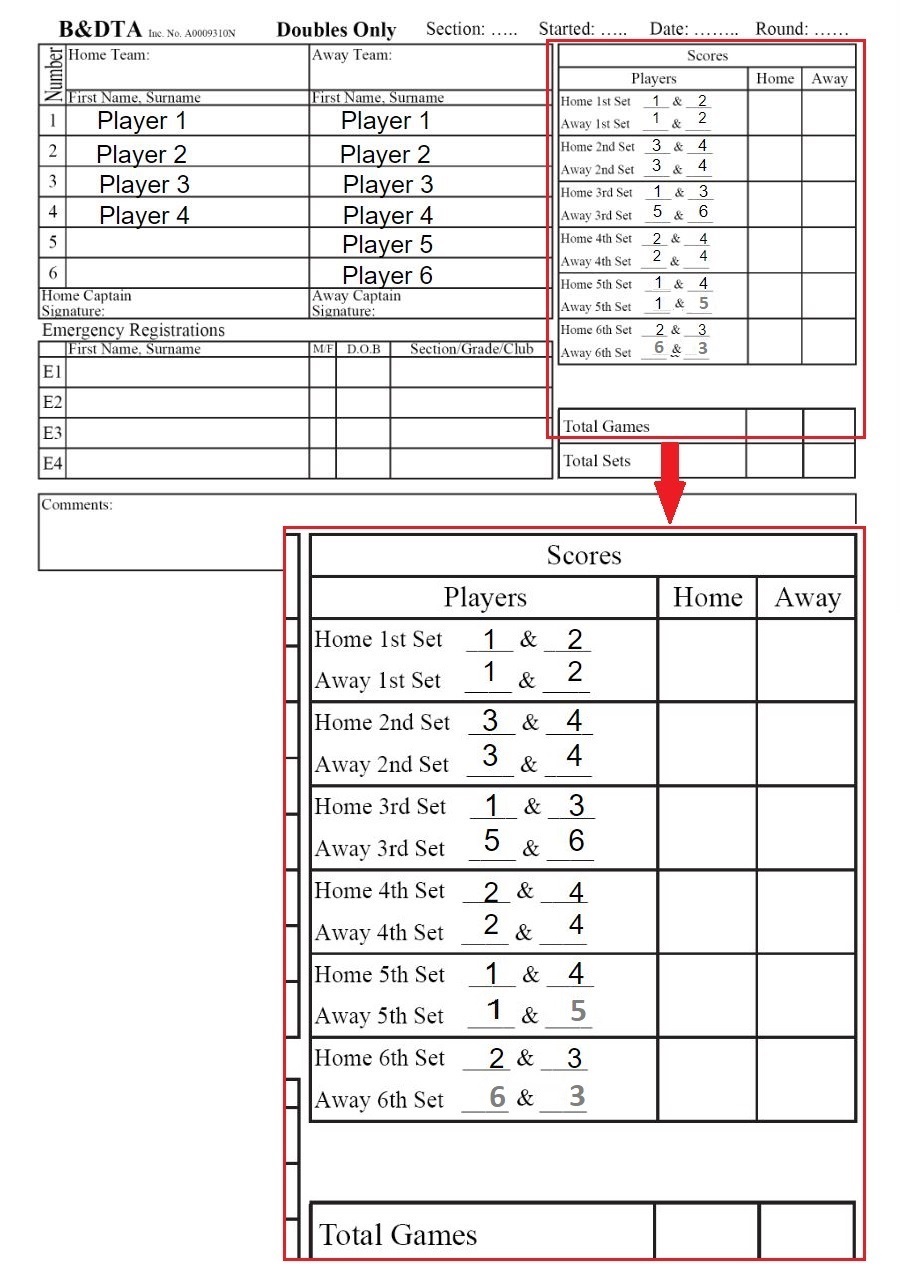 Singles SectionsThe first 4 names play singles. They do not have to be the team’s top 4 but they must be in their correct order relative to each other. They do not have to play doubles (Case 2 below).Players 5 and 6 play doubles only.In the reverse doubles (the 1st pair plays the opposing team’s 2nd pair), no player having already played in the 1st pair is permitted to play in the 2nd pair.Doubles pairs may include any of the players.Special Case. In an emergency situation, when only 3 play in a team, all 3 may play doubles. In the opening doubles the 1st pair could be Player 1 & Player 2 and in the reverse doubles the 1st pair could be Player 1 & Player 3 (Cases 5 and 6 below). None of the 3 play in the 2nd pair as each of those doubles sets is forfeited.If both teams have only 3 players they must occupy the top 3 places. Both sides will forfeit the sets involving #4. When using the system above (to give each player at least 1 doubles set), in the last 2 sets play Pair 1 against Pair 1 (including the 3rd player) and Pair 2 against Pair 2 (Case 7 below).Some Examples						Case 1			Case 2	Opening	Pair 1	Player 5 & Player 1	Player 5 & Player 2	Doubles	Pair 2	Player 3 & Player 4	Player 3 & Player 4	Reverse	Pair 1	Player 5 & Player 2	Player 5 & Player 2	Doubles	Pair 2	Player 3 & Player 4	Player 3 & Player 4						Case 3			Case 4	Opening	Pair 1	Player 5 & Player 6	Player 1 & Player 5	Doubles	Pair 2	Player 1 & Player 2	Player 2 & Player 6	Reverse	Pair 1	Player 5 & Player 6	Player 3 & Player 5	Doubles	Pair 2	Player 3 & Player 4	Player 4 & Player 6The first 4 cases above represent different legal pairs using a 5th and/or a 6th player.						Case 5			Case 6	Opening	Pair 1	Player 1 & Player 2	2 & 4, Set Forfeited	Doubles	Pair 2	3 & 4, Set Forfeited	Player 1 & Player 3	Reverse	Pair 1	Player 1 & Player 3	1 & 4, Set Forfeited	Doubles	Pair 2	2 & 4, Set Forfeited	Player 2 & Player 3Cases 5 and 6 represent legal pairs when only 3 play in a team and 2 doubles sets are forfeited. All 3 play at least 1 doubles set.Case 7, Extra Special Situation when both teams have only 3 players.					    Home Team		     Away Team	Opening	Pair 1	Player 1 & Player 2	Player 1 & Player 2	Doubles	Pair 2	Player 3   Void Set	Player 3	   Final	Pair 1	Player 1 & Player 3	Player 1 & Player 3	Doubles	Pair 2	Player 2   Void Set	Player 2This arrangement actually gives all 3 at least 1 doubles set instead of the 3rd player just getting a forfeited set 7 or 8.Cases 8 and 9 below are examples of illegal pairing arrangements.						Case 8			Case 9	Opening	Pair 1	Player 1 & Player 2	Player 1 & Player 5	Doubles	Pair 2	Player 5 & Player 4	Player 2 & Player 6	Reverse	Pair 1	Player 5 & Player 2	Player 3 & Player 4	Doubles	Pair2		Player 3 & Player 4	Player 5 & Player 6Note that with the exception of Case 7, these examples are arranged as the HOME team would play the doubles. Remember that the away team plays the 2nd pair first in the reverse doubles. If you need an example for an AWAY team, swap the last 2 sets.As with the Doubles rules, there are a few Illustrations of the correct Singles (Sets) pairing proceedure. There is at least one example of every situation.Home Singles (Sets) Side With 5 Players.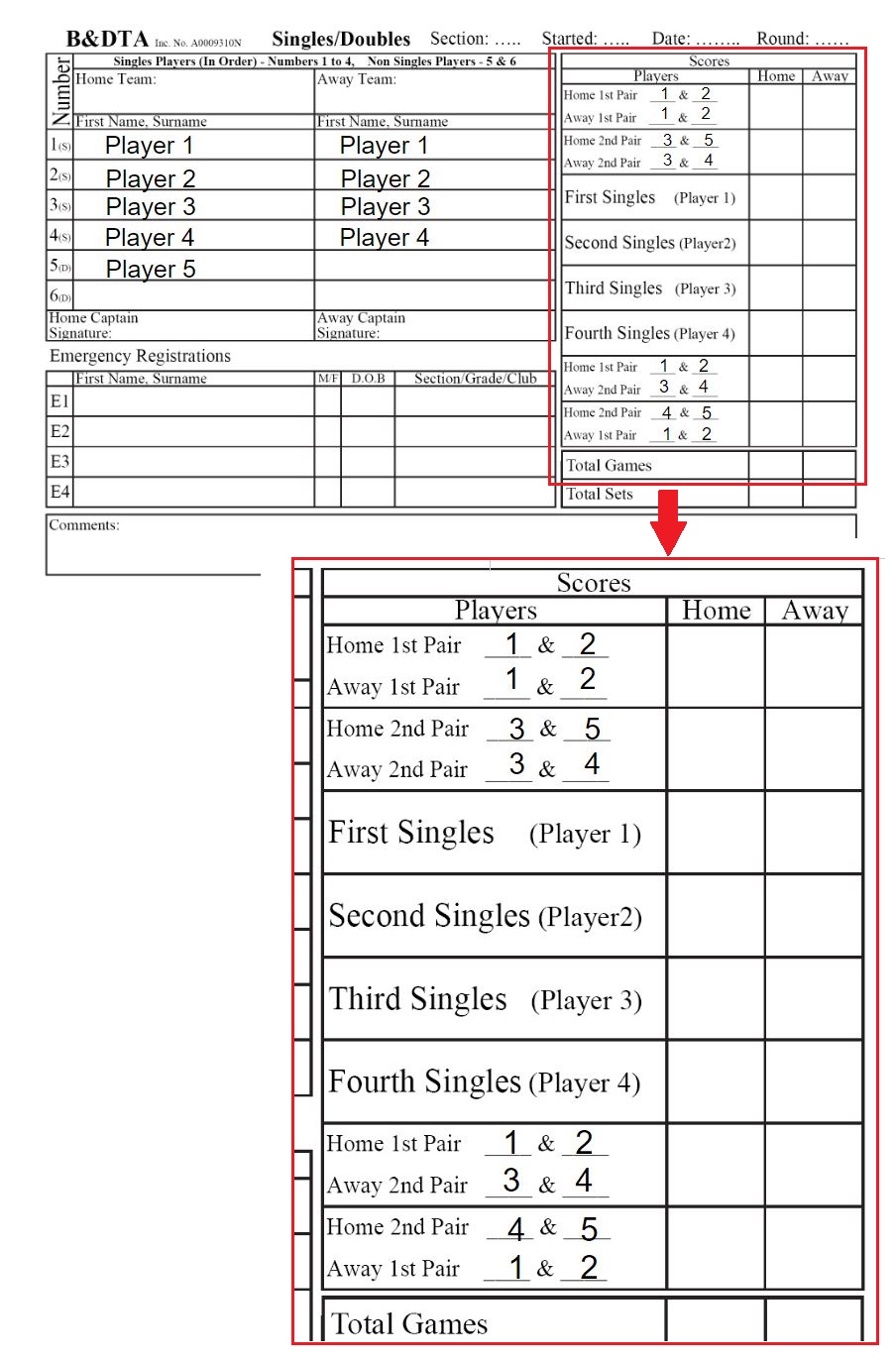 Away Singles (Sets) Side With 5 Players.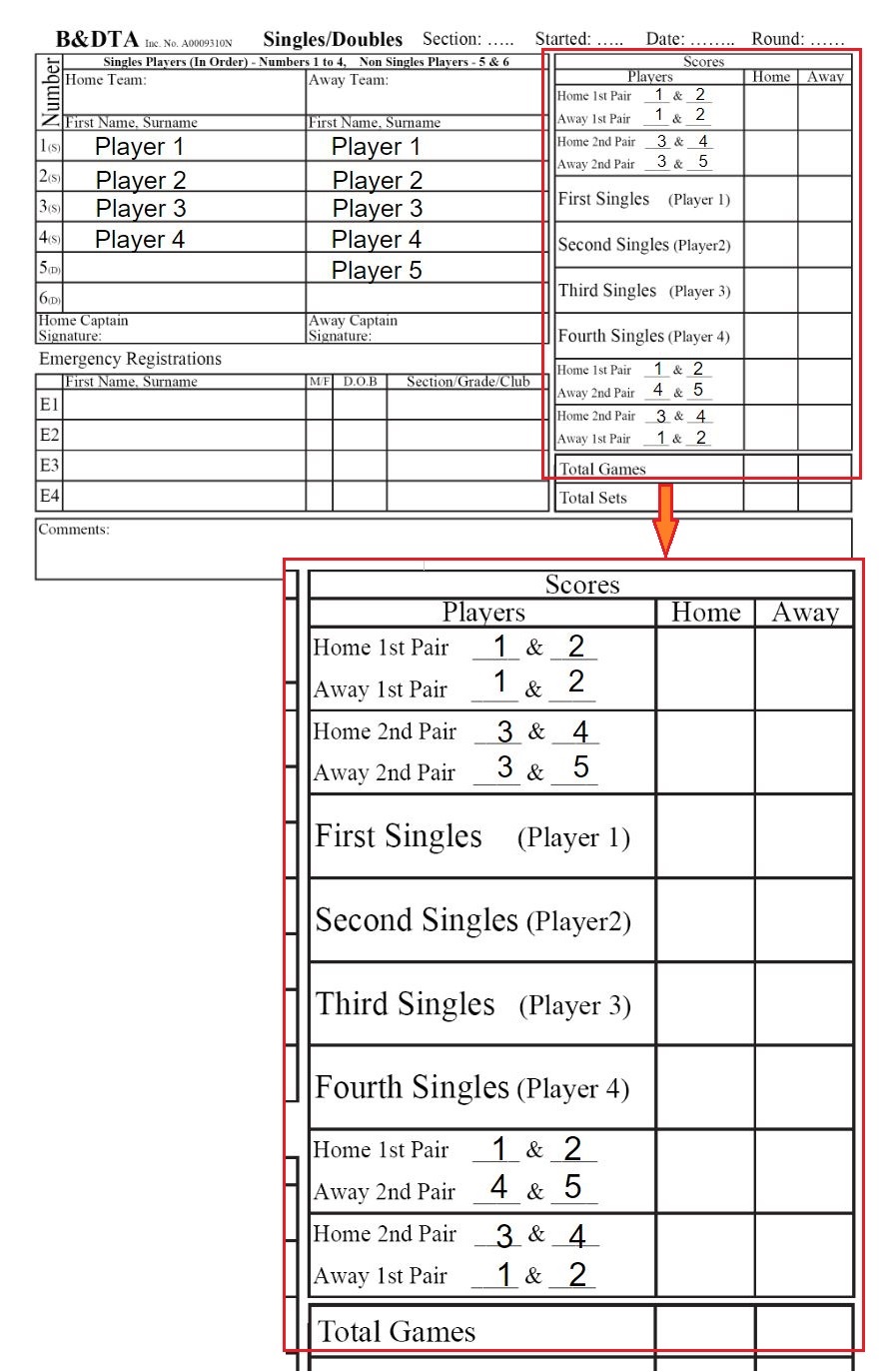 Home Singles (Sets) Side With 6 Players.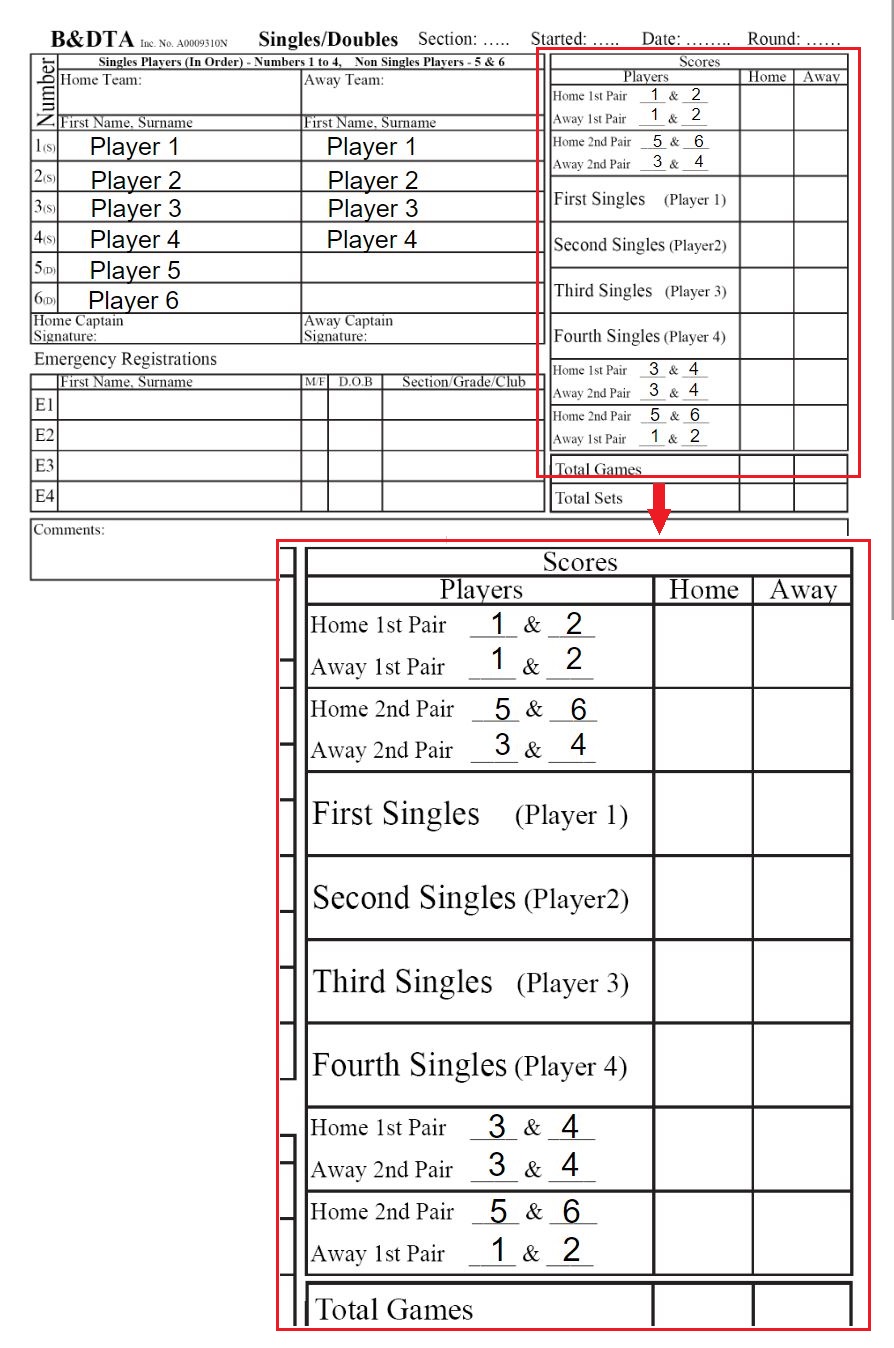 Away Singles (Sets) Side With 6 Players.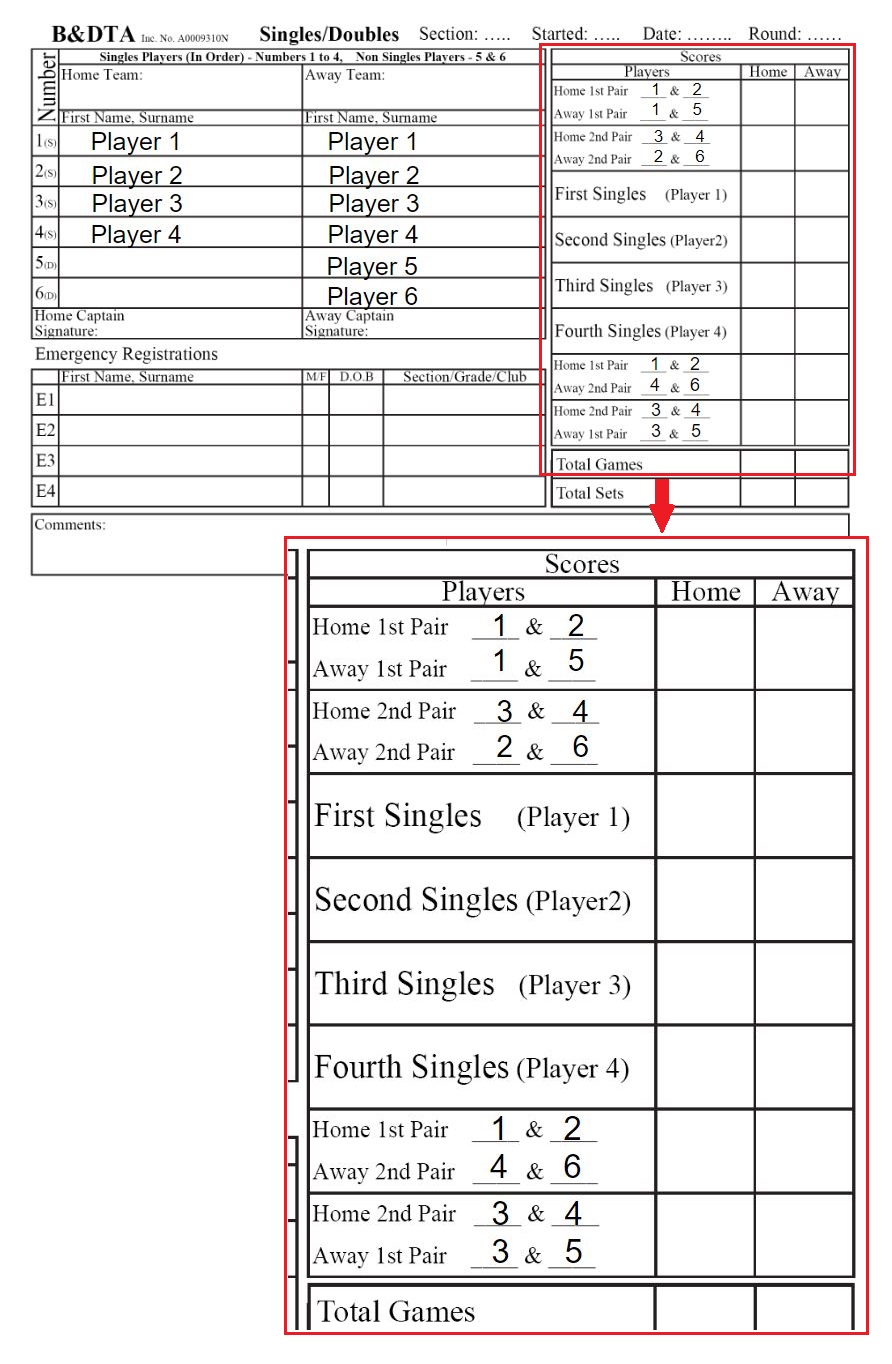 Special Singles Case - Both Sides Only 3 Players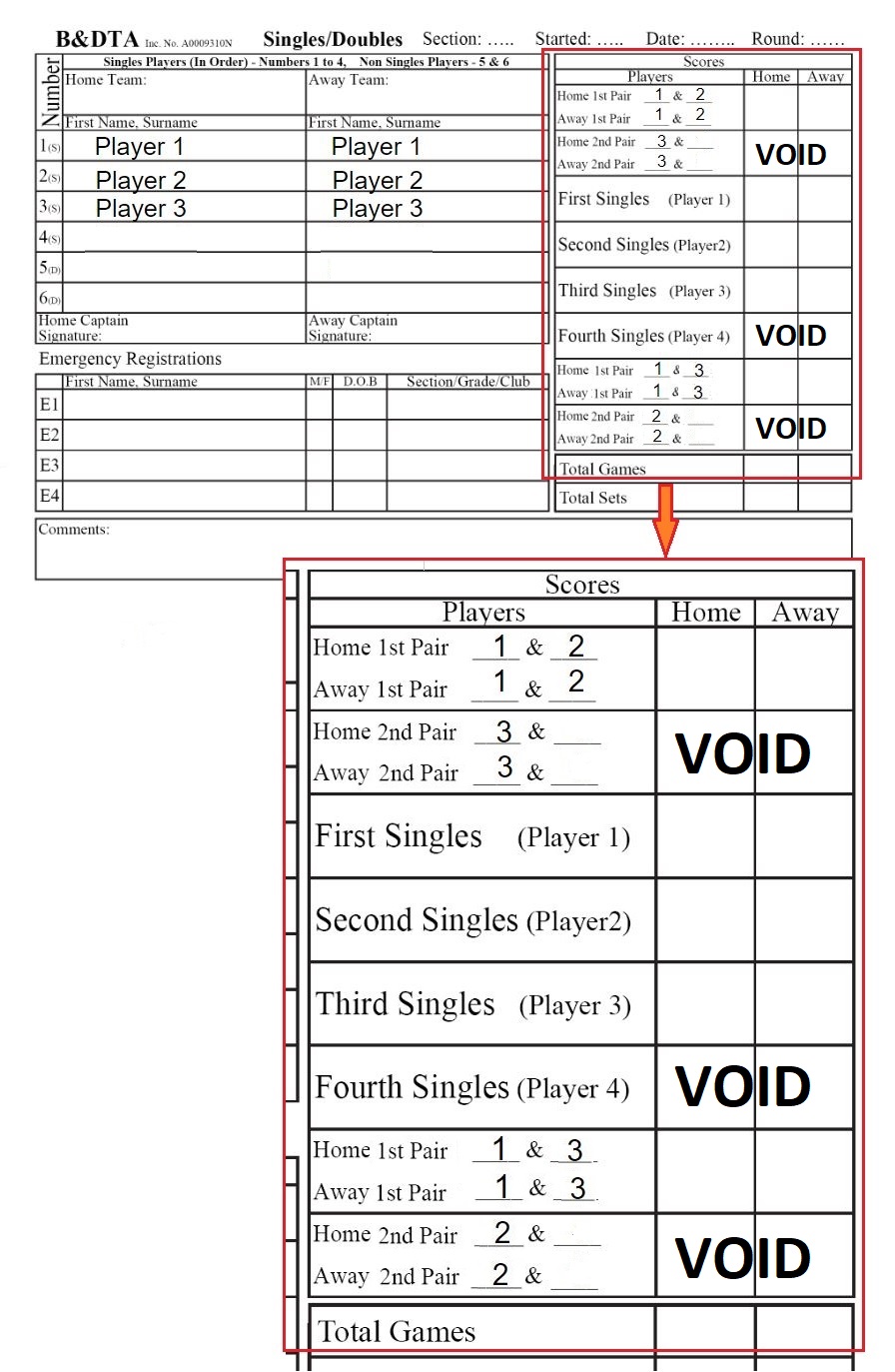 